SISTEM FISCAL TAXI - STFInclus în Registrul unic MCC prin hotărârea Comisiei interdepartamentale( Monitorul Oficial al RM, 12 septembrie 2014, nr. 270 - 274 )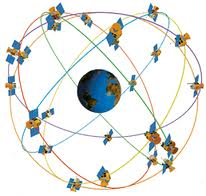 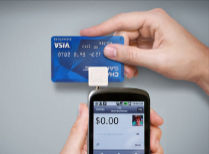 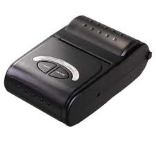 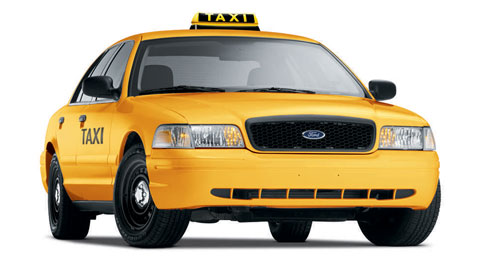 Chişinău-2014Sistemul Fiscal Taxi - SFT este destinat pentru calculul costului serviciilor şi achitarea de către pasageri, dar şi pentru a duce contul banilor primiţi. Sistemul SFT are două componente principale: Componenta mobilă SFT-M (la bordul fiecărui automobil) şi Componenta staţionară (pentru oficiu) SFT-S (una pentru o mulţime de automobile).SFT-M constă din următoarele părţi: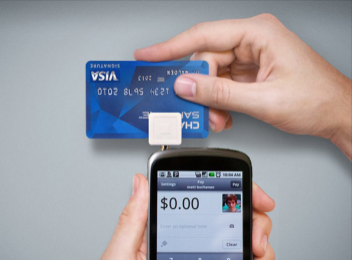 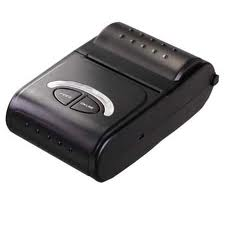 Smartfon: Android 4.0 şi următoarele versiuni, Ecran senzorial, GPS, Card memorie SDHC  4GB, SIM (USIM) Internet, Bluetooth, SOFT  STF-M-SW01. Imprimantă de bord: Bluetooth imprimantă de chitanţe.Reader pentru caretele bancare. SOFT componentă mobilă: STF-M-SW01.SFT-S constă din următoarele părţi: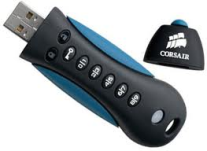 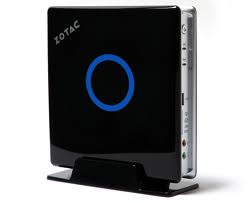 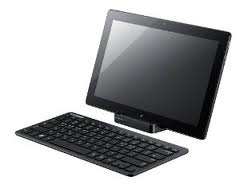 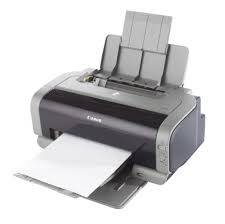 Concentrator: Compiuter ZOTAC ZBOX, Monitor, Tastatură, Imprimantă.Memorie fiscală: CORSAIR PADLOCK.SOFT componentă staţionară: STF-S-SW01.Componenta mobilă STF-M se instalează în salonul automobilului lângă şofer. Smartfonul se instalează pe suport special şi se alimentează de la acumulatorul de bord (+12В, +24В) prin USB. Smartfonul trebuie să fie dotat cu SIM-cartelă (USIM) cu Internet cu traffic nu mai mic de 50 мВ/lună. Imprimanta de bord se instalează într-un loc comod pentru şofer, se conectează „fără fir” cu Smartfonul  («Bluetooth») şi se alimentează de la acumulatorul propriu.  Componenta  staţionară (pentru oficiu)  STF-S  se instalează în oficiu şi se conectează  la Internet prin reţeaua locală  (TCP/IP) sau prin metoda „fără fir” conform protocolului  WI-FI. AvantajeTrecerea la sistemul tarifar de calcul şi achitare a serviciilor taxi cu eliberarea bonului de plată.Posibilitatea de achitare a serviciilor cu cartel electronică.Monitorizarea automata a achitărilor.Posibilitatea de integrare cu Sistemul Automatizat pentru Îndeplinire a Comenzilor.Caracteristici tehnice SFTSistemul Automatizat pentru Îndeplinire a Comenzilor se livrează opţional pentru asigurarea ciclului integral de servicii: recepţionare comandă – căutare taxi – îndeplinire comandă – achitare. SAÎC lucrează pe aceeaşi platformă ca şi SFT.Principalele funcţii ale SAÎC:Inserarea comenzilor în sistem;Selectarea automată a automobilului pentru îndeplinirea comenzii (după criteriul distanţei/timpului minimepînă la client);Transmiterea comenzii şoferului automobilului selectat;Calculul costului călătoriei şi eliberarea bonului de plată;Administrarea datelor clasificatoarelor;Generarea şi imprimarea rapoartelor după comenzi şi bonuri de plată (cecuri).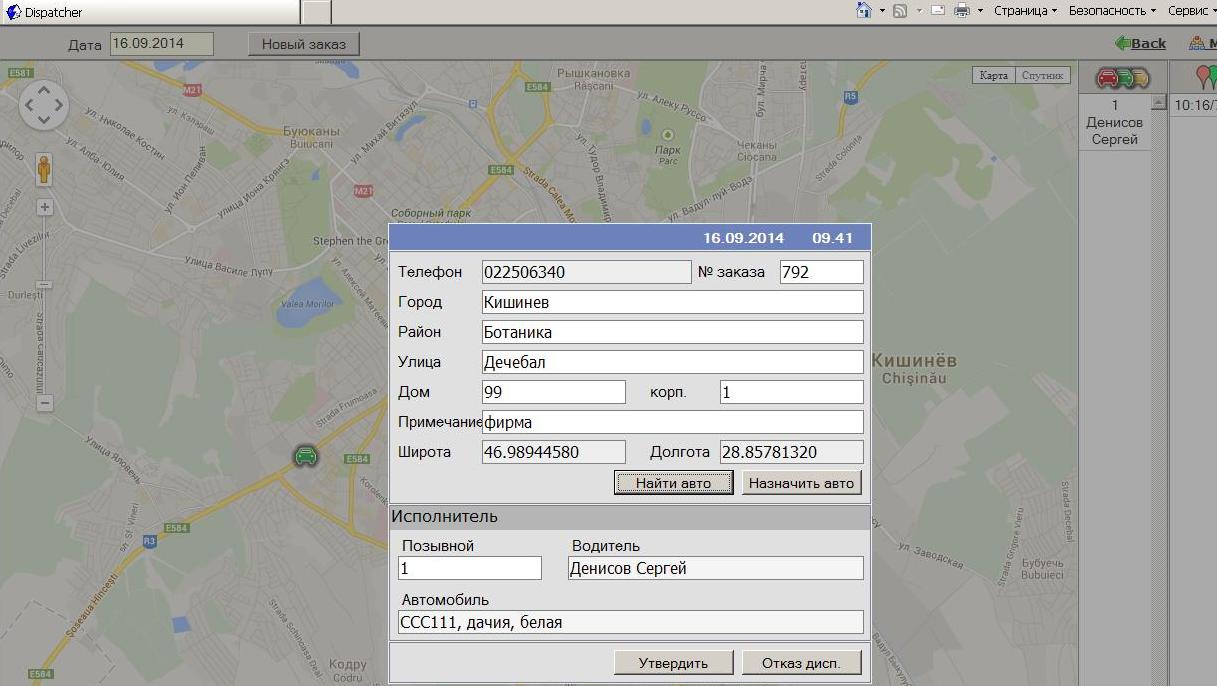 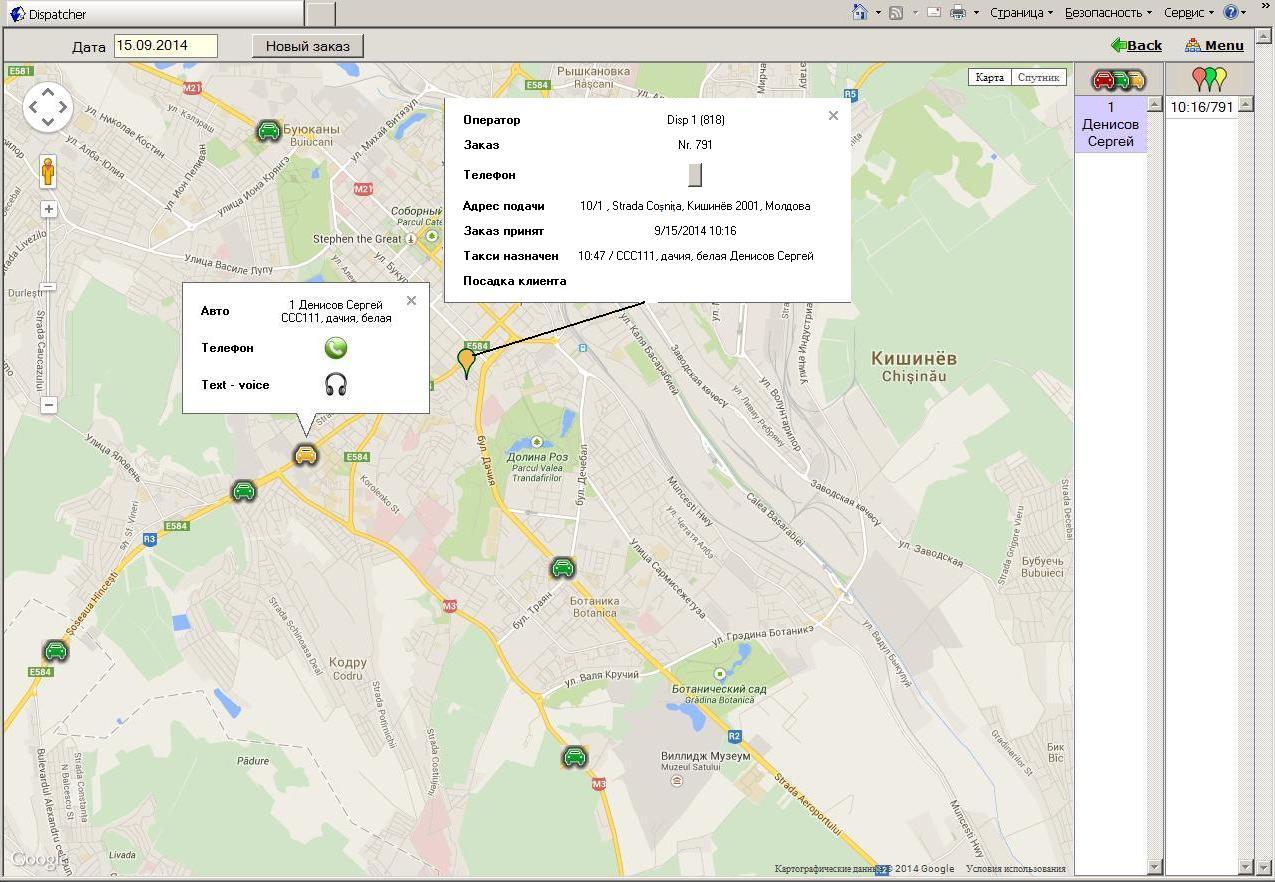 ImplementareSpecialiştii noştri vor asigura implementarea şi exploatarea Sistemului Fiscal Taxi SFT la întreprinderea D-voastră. 	DENUMIREA  SPECIFICAŢIENumărul componentelor  mobile,  conectate  cu Concentratorul până la 1000Operaţii fiscaleAchitarea în numerarAchitarea cu cartelă bancarăImprimarea bonului de platăMDLMaster Card, Visa etc.Imprimare termicăNumărul chitanţelor până la  completarea memoriei fiscaleNu mai puţin 80*106Perioada păstrării înregistrărilor în memoria fiscalăNu mai puţin 7 aniCanale de legăturăComponentele mobile cu componenta staţionarăCorporativFiscalInternet - GPRS/3G/4GInternet - TCP/IP, Wi-FiInternetRapoarteIndividuale De grupPentru fiecare component mobil pe o perioadă arbitrară  de timpPentru un grup  de componente mobile  pe o perioadă arbitrară  de timpSOFTSistemul operaţional al componentei mobileSistemul operaţional al Concentratorului din oficiuSOFT aplicativ al componentei mobileSOFT aplicativ al componentei staţionare (din oficiu)Android 4.0 şi următoarele versiuniWindows 7STF-M-SW01STF-S-SW01.Termenul de garanţie  3 ani